Publicado en Madrid el 09/05/2018 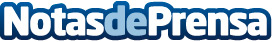 Vuelve el campamento de verano de Smartick: el oasis matemático de las niñas madrileñasLa compañía organiza por segundo año consecutivo un programa de actividades para que las asistentes desarrollen sus habilidades con los números y la tecnología. El campamento está dirigido a niñas de entre 6 y 10 años y se desarrollará del 25 de junio al 6 de julio en el Colegio Madrid.
Datos de contacto:AutorNota de prensa publicada en: https://www.notasdeprensa.es/vuelve-el-campamento-de-verano-de-smartick-el Categorias: Educación Madrid Ocio para niños http://www.notasdeprensa.es